Civilizations of the AmericasPART A: Locate on a map and explain significance1. Andes Mountains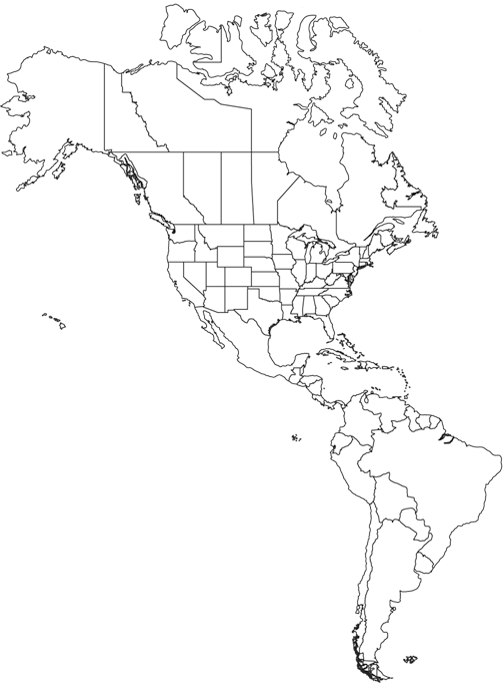 __________________________________________________2. Yucatan Peninsula__________________________________________________3. Tenochtitlan__________________________________________________4. Machu Picchu__________________________________________________Part B: Match to description of person5. Conquistadors____________________________________________________	6. Hernan Cortes	____________________________________________________7. Francisco Pizarro	____________________________________________________8. Quetzalcoatl	____________________________________________________PART C: Multiple choice of description9. Polytheistic
__________________________________________________________________________________________10. Diseases
__________________________________________________________________________________________

11. Mayan Calendar
__________________________________________________________________________________________
12. Pre-Contact or Pre-Colonization
__________________________________________________________________________________________
13. Mesoamerican__________________________________________________________________________________________PART D: Answer the essay question below.Explain WHAT the Columbian Exchange was and HOW it impacted the eastern and western hemispheres.  Use the picture to add details.  (This answer could be anywhere from 3 to 5 sentences long.)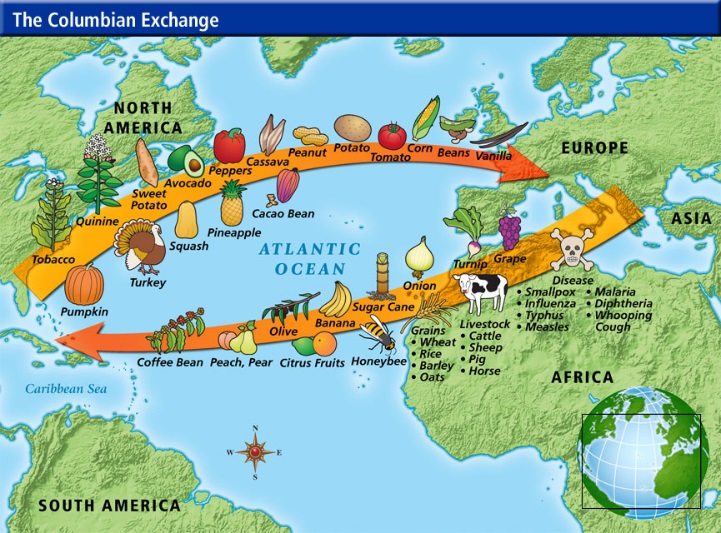 